Multiple ViewsCow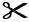 Multiple ViewsToy BusMultiple ViewsCupMultiple ViewsChair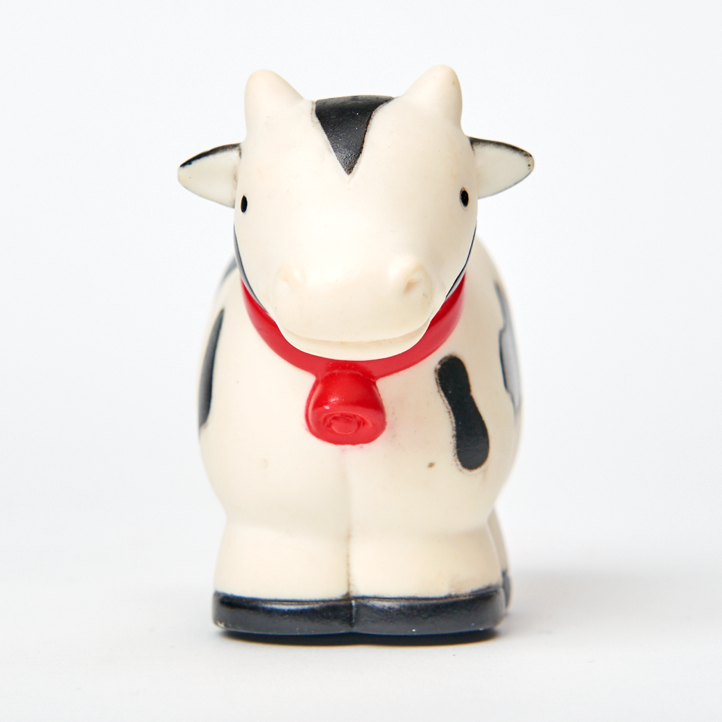 Front view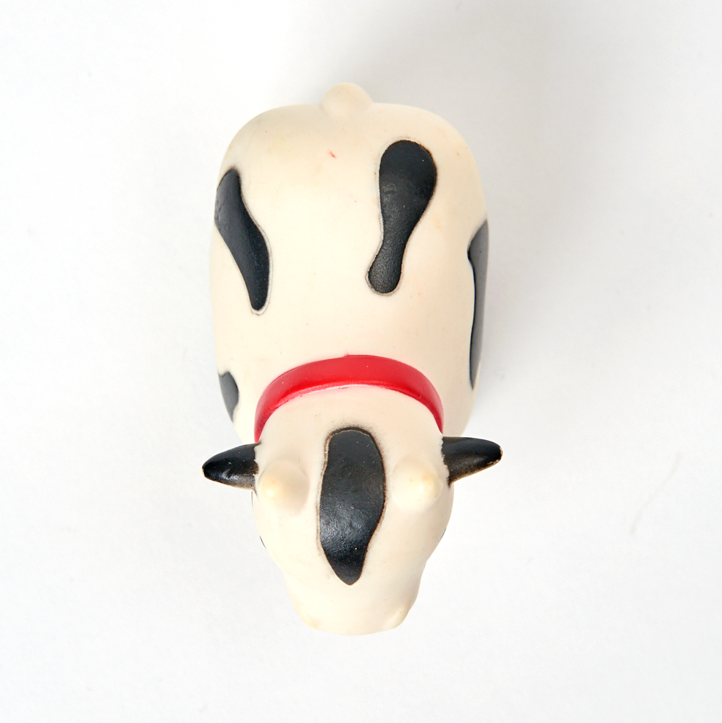 Top view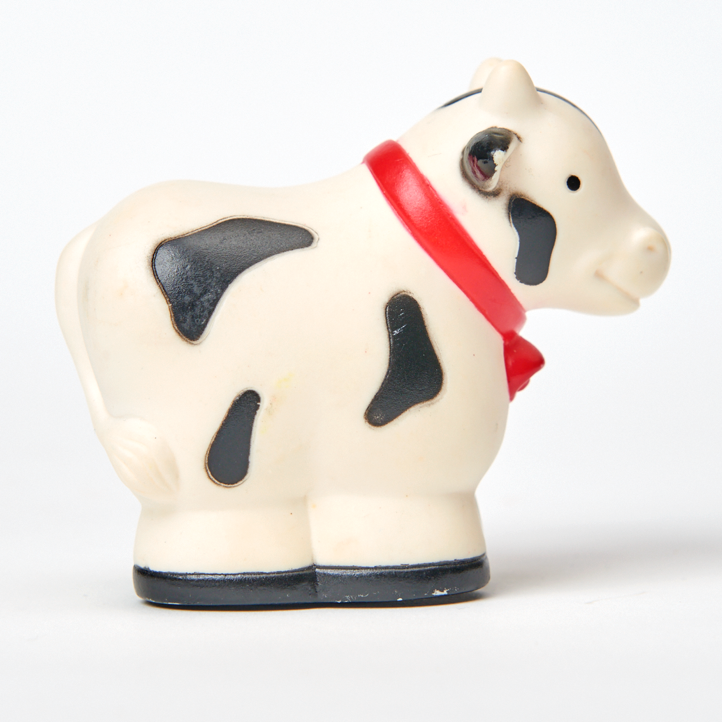 Side view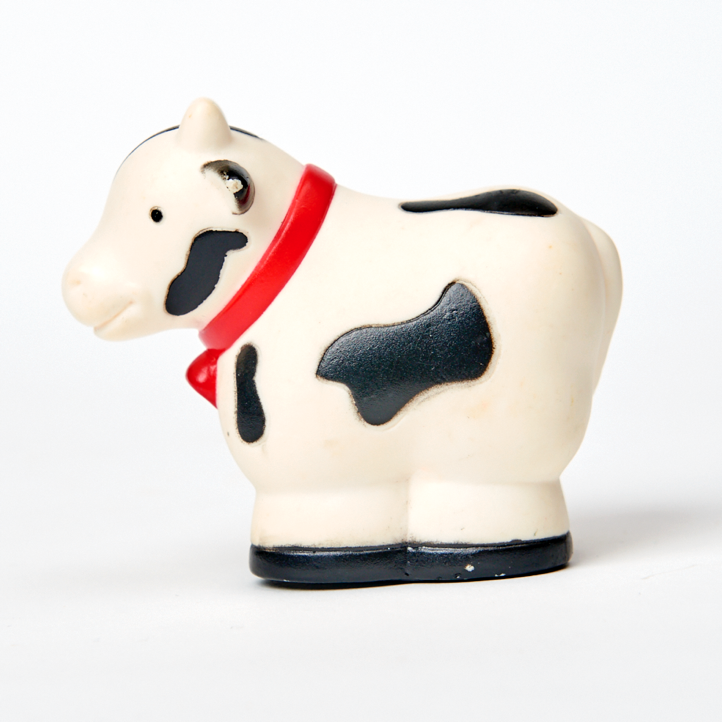 Side view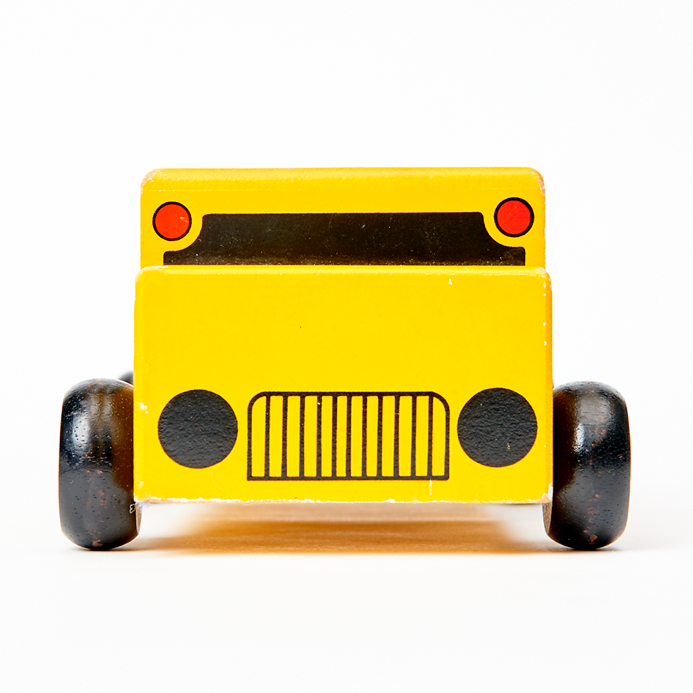 Front view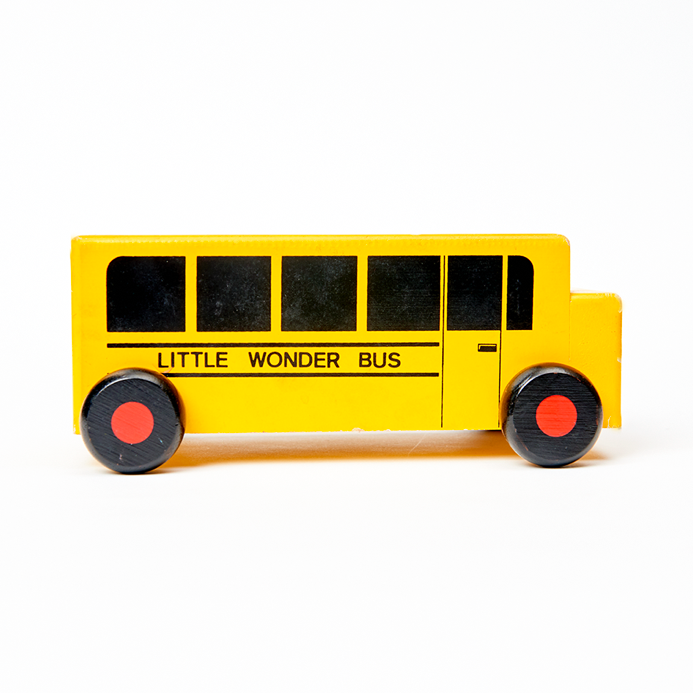 Side view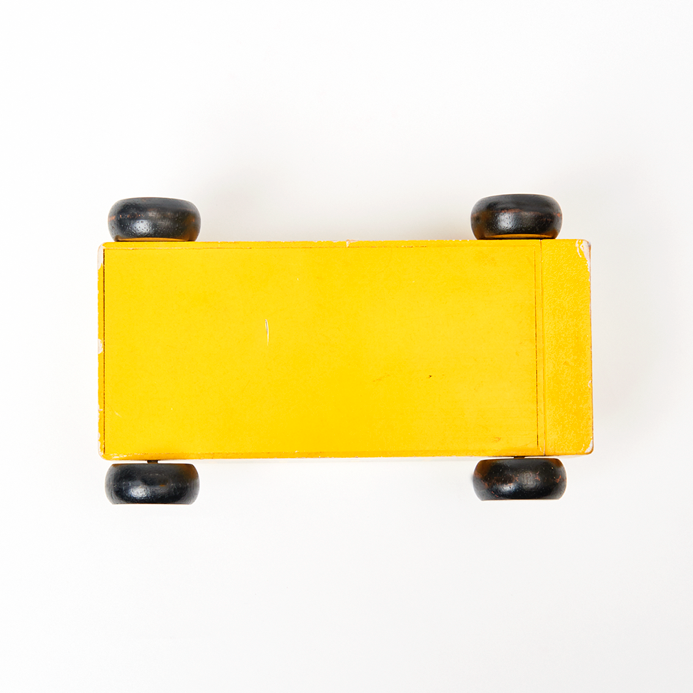 Bottom view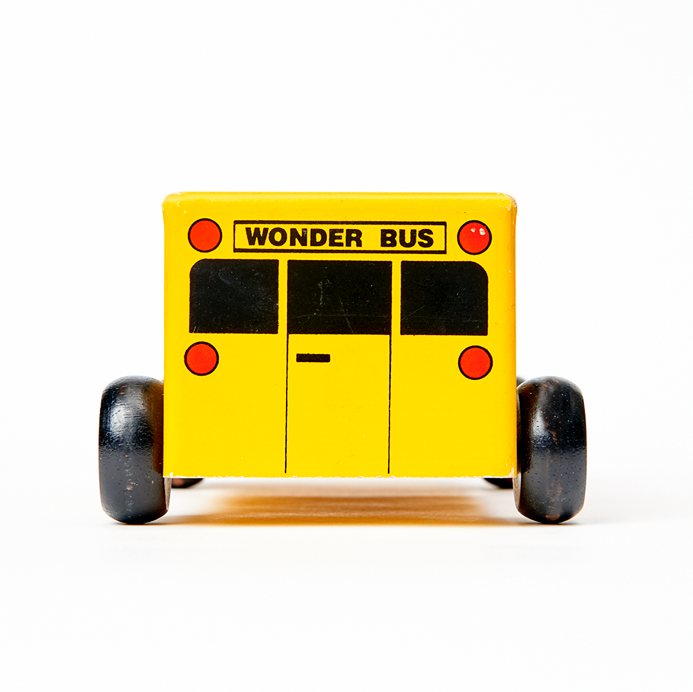 Back view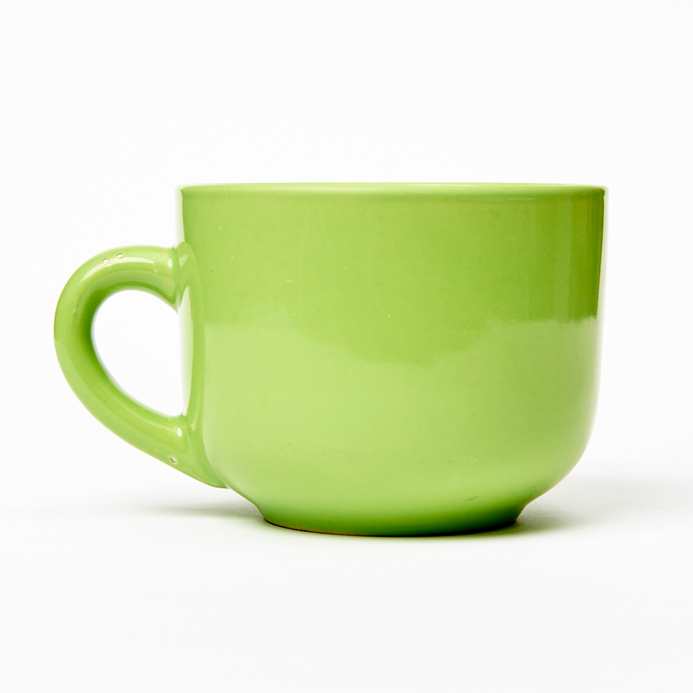 Front view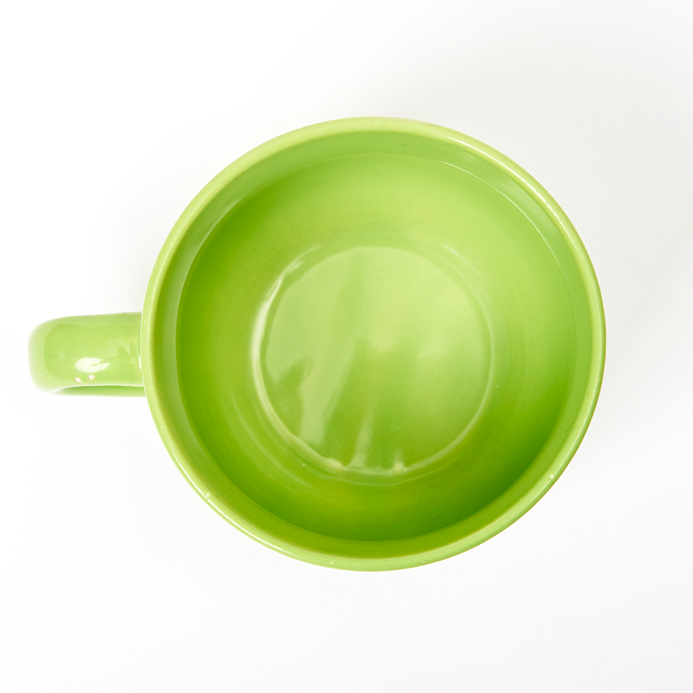 Top view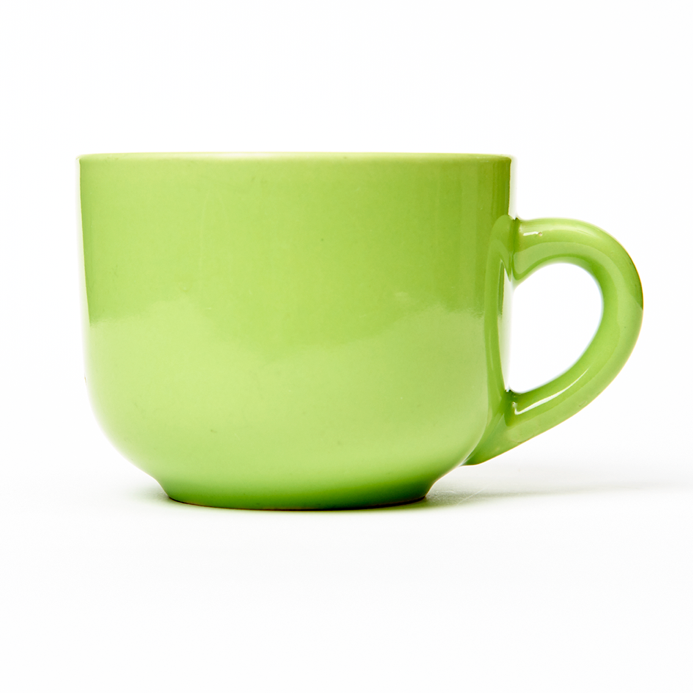 Side view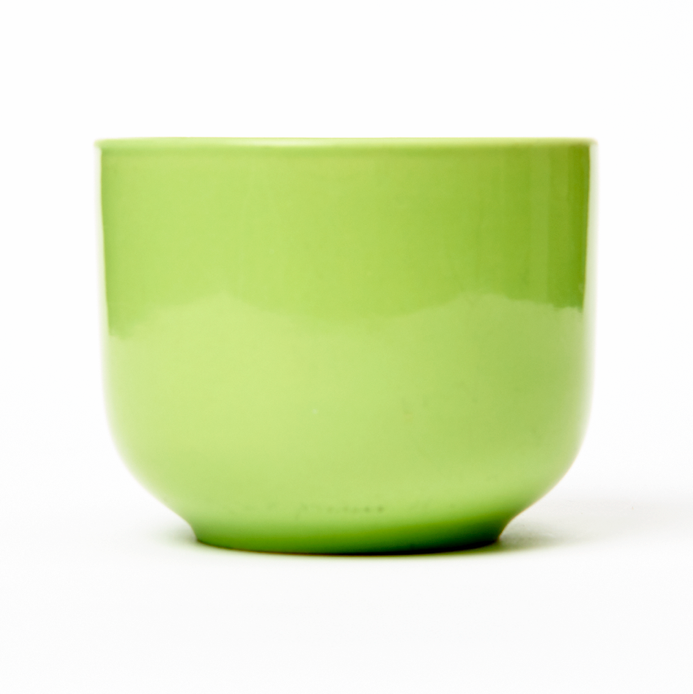 Back view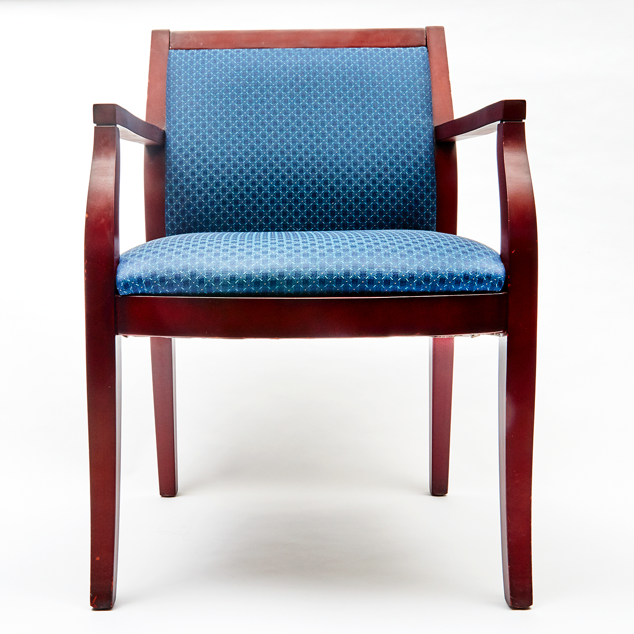 _____________ view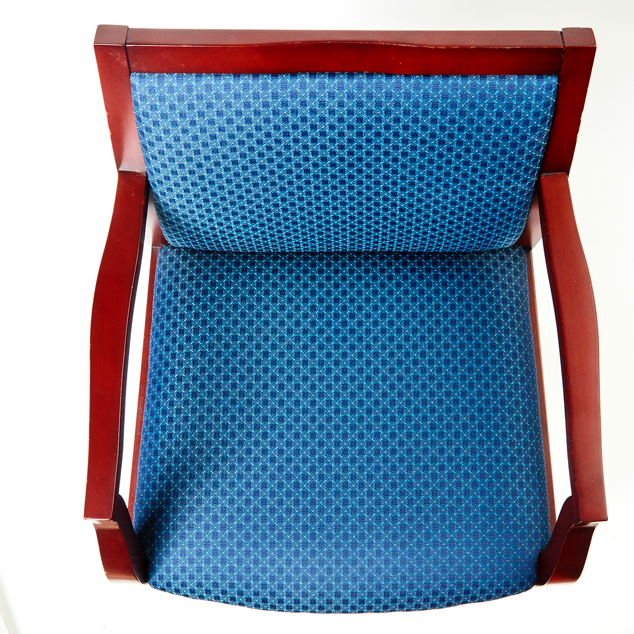 _____________ view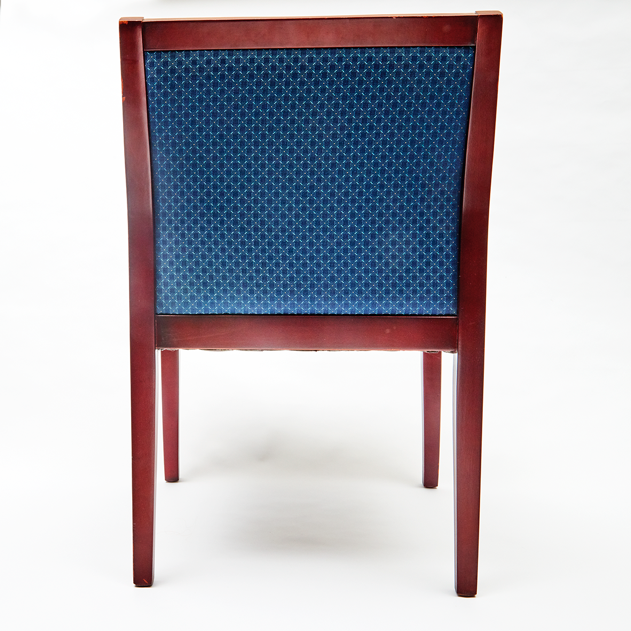 _____________ view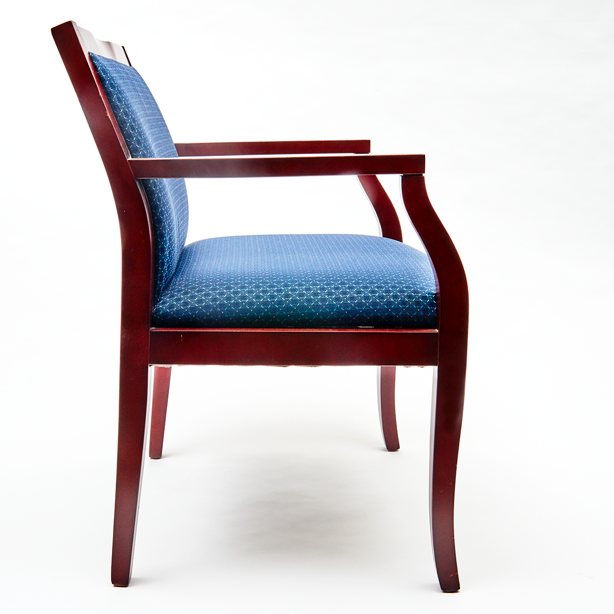 _____________ view